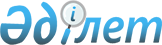 Об утверждении Инструкции по организации автомобильных инкассаторских перевозок в Республике Казахстан
					
			Утративший силу
			
			
		
					Постановление Правления Национального Банка Республики Казахстан от 20 апреля 2001 года N 110. Зарегистрировано в Министерстве юстиции Республики Казахстан 18 июня 2001 года за N 1549. Утратило силу постановлением Правления Национального Банка Республики Казахстан от 12 сентября 2019 года № 159.
      Сноска. Утратило силу постановлением Правления Национального Банка РК от 12.09.2019 № 159 (вводится в действие по истечении десяти календарных дней после дня его первого официального опубликования).
      В целях установления единого порядка организации автомобильных инкассаторских перевозок в Республике Казахстан Правление Национального Банка Республики Казахстан постановляет: 
      1. Утвердить прилагаемую Инструкцию по организации автомобильных инкассаторских перевозок в Республике Казахстан и ввести ее и настоящее постановление в действие по истечении четырнадцатидневного срока со дня государственной регистрации в Министерстве юстиции Республики Казахстан. 
      2. Управлению по работе с наличными деньгами (Мажитову Д.М.): 
      1) совместно с Юридическим департаментом (Шарипов С.Б.) принять меры к государственной регистрации в Министерстве юстиции Республики Казахстан настоящего постановления и Инструкции по организации автомобильных инкассаторских перевозок в Республике Казахстан; 
      2) в десятидневный срок со дня государственной регистрации довести настоящее постановление и Инструкцию по организации автомобильных инкассаторских перевозок в Республике Казахстан до заинтересованных подразделений центрального аппарата, филиалов Национального Банка, банков второго уровня и юридических лиц, имеющих лицензии Национального Банка на право занятия деятельностью по инкассации и пересылке банкнот, монет и ценностей.
      3. Контроль за исполнением настоящего постановления возложить на заместителя Председателя Национального Банка Республики Казахстан Кудышева М.Т.
      "Согласована" 
      Министерство внутренних дел 
      Республики Казахстан 
      17 марта 2001 года N 1072    ИНСТРУКЦИЯ
по организации автомобильных
инкассаторских перевозок в Республике Казахстан Глава 1. Общие положения
      1. Настоящая Инструкция разработана в соответствии с  нормативными правовыми актами Республики Казахстан и устанавливает порядок организации автомобильных инкассаторских перевозок. 
      Автомобильные инкассаторские перевозки осуществляются для инкассации и пересылки банкнот, монет и ценностей. 
      2. Автомобильные инкассаторские перевозки осуществляются службами инкассации филиалов Национального Банка, банков второго уровня и юридических лиц, имеющих лицензию Национального Банка Республики Казахстан (далее - Национальный Банк) на право занятия деятельностью по инкассации и пересылке банкнот, монет и ценностей (далее - служба инкассации). 
      3. Требования настоящей Инструкции обязательны для выполнения службой инкассации филиалов Национального Банка, банков второго уровня и юридических лиц, имеющих лицензию Национального Банка на право занятия деятельностью по инкассации и пересылке банкнот, монет и ценностей.  Глава 2. Требования к специальным автомобилям
служб инкассации
      4. Специальные автомобили служб инкассации (далее - специальные автомобили) должны иметь закрытый кузов, оборудованы средствами для обеспечения сохранности перевозимых ценностей и безопасности работников инкассации (бойницами, сейфами, металлическими шкафами, отдельными бронированными отсеками для инкассаторов, специальными бронированными кузовами и другим). 
      5. Специальные автомобили должны быть окрашены согласно цветографическим схемам, приведенным в  Приложении N 1 к Инструкции. 
      Основным цветом наружных поверхностей специальных автомобилей является цвет краски, окраска которых произведена заводом-изготовителем. 
      Контрастирующий цвет - светло-зеленый. 
      Надписи на наружных поверхностях не наносятся. 
      Ширина полос контрастирующего цвета специальных автомобилей должна быть: 
      для легковых автомобилей - 150+-5 мм; 
      для изготовленных на шасси грузовых автомобилей и автобусов - 230+-5 мм. 
      6. Специальные автомобили должны быть оборудованы специальным скрытым световым сигналом (далее - специальный световой сигнал). 
      Цвет светофильтра специального светового сигнала должен быть синий или фиолетовый. 
      Специальный световой сигнал устанавливается в салоне (кабине) автомобиля в верхнем левом от продольной оси автомобиля углу ветрового стекла. 
      Конструкция, характеристики и установка специального светового сигнала должны обеспечивать при его включении видимость сигнала со стороны передней части автомобиля на расстоянии не менее 50 метров на границе сектора, ограниченного углами не менее 70 градусов в обе стороны от продольной оси автомобиля. 
      Элементы управления специального светового сигнала должны быть легкодоступны и обеспечивать возможность его быстрого включения (выключения). 
      Конструкция и крепление специального светового сигнала не должны ограничивать обзорность с места водителя, ослеплять водителя и создавать возможность травмирования водителя и пассажиров. 
      Специальный световой сигнал включается только в случаях остановки специального автомобиля службы инкассации сотрудниками органов внутренних дел. 
      7. Специальные автомобили должны быть оборудованы радиостанциями для радиосвязи с дежурными по службе инкассации. 
      Использование радиочастотного спектра службой инкассации должно осуществляться в порядке, установленном  законодательством Республики Казахстан. 
      8. Специальные автомобили могут оборудоваться звуковой сигнализацией для оповещения о нападениях и других преступных посягательствах при инкассаторских перевозках. 
      9. Специальные автомобили должны отвечать требованиям, установленным правилами, нормативами и стандартами в сфере дорожного движения. 
      10. Специальные автомобили должны быть в установленном порядке  зарегистрированы в уполномоченных подразделениях дорожной полиции. 
      В свидетельствах о регистрации транспортного средства, выдаваемых на специальные автомобили, в графе "Особые отметки" должна быть проставлена надпись "Специальная служба инкассации". 
      11. Запрещается использовать специальные автомобили для перевозки грузов, не связанных с инкассацией и пересылкой банкнот, монет и ценностей.  Глава 3. Порядок выполнения автомобильных
инкассаторских перевозок
      12. Автомобильные инкассаторские перевозки выполняются по заданию руководителя (дежурного инкассатора) службы инкассации, в соответствии с  нормативными правовыми актами Национального Банка. 
      Выдача задания на инкассаторские перевозки должна сопровождаться инструктажем бригады инкассаторов о порядке его выполнения, о чем инкассаторы расписываются в специальном журнале ( Приложение N 2 к Инструкции).
      13. Перед выездом специального автомобиля на маршрут инкассации руководитель (дежурный инкассатор) службы инкассации проверяет его готовность к инкассаторским перевозкам (техническую исправность, укомплектованность запасными частями, заправку горюче-смазочными материалами, работу средств связи, средств пожаротушения и другое), а также проверяет у водителя-инкассатора наличие водительских документов. 
      После проверки водителю-инкассатору выдается путевой лист специального автомобиля службы инкассации ( Приложение N 3 к Инструкции), в котором делаются соответствующие записи. 
      Путевой лист хранится в службе инкассации и выдается водителю-инкассатору перед выездом на маршрут инкассации под роспись в соответствующем журнале. После завершения задания путевой лист сдается водителем-инкассатором руководителю (дежурному инкассатору) службы инкассации, о чем делается запись в вышеупомянутом журнале. 
      14. Путевой лист выписывается на один месяц и подписывается начальником подразделения дорожной полиции по месту дислокации службы инкассации после проверки соответствия специального автомобиля требованиям правил, нормативов и стандартов в сфере дорожного движения и настоящей Инструкции. Результаты проверки специальных автомобилей службы инкассации и факт заверения путевых листов отражаются в специальной ведомости ( Приложение N 4 к Инструкции). Проверка специальных автомобилей производится в службе инкассации. Подпись начальника подразделения дорожной полиции на путевом листе заверяется печатью данного подразделения. 
      Незаверенный печатью дорожной полиции путевой лист считается недействительным. 
      По окончании срока действия путевых листов, они подшиваются в отдельную папку и хранятся в службе инкассации один год, а затем уничтожаются в установленном порядке. 
      15. Для учета горюче-смазочных материалов выписывается ежедневный путевой лист, который выдается водителю-инкассатору при выезде из гаража. Ежедневный путевой лист сдается руководителю (дежурному инкассатору) службы инкассации водителем-инкассатором при выезде на задание и заполняется им по окончании задания. 
      16. Автомобильные инкассаторские перевозки осуществляются в сопровождении всей бригады инкассаторов, выполняющей данное задание. 
      Отклонение специального автомобиля от установленного маршрута и графика, а также провоз посторонних лиц и грузов категорически запрещается.
      Заправка топливом специального автомобиля службы инкассации и составление маршрута автомобильных инкассаторских перевозок должно осуществляться таким образом, чтобы исключить необходимость дозаправки специального автомобиля при осуществлении инкассаторских перевозок. 
      17. При выполнении автомобильных инкассаторских перевозок водитель-инкассатор обязан соблюдать требования  Правил дорожного движения Республики Казахстан, иных правил, нормативов и стандартов в сфере дорожного движения, а также бригадой инкассаторов должно быть обеспечено неукоснительное соблюдение требований  нормативных  правовых актов Национального Банка, касающихся порядка инкассации, обеспечения сохранности перевозимых ценностей и безопасности инкассаторов.
      18. При подаче сигнала сотрудником органов внутренних дел об остановке специального автомобиля, выполняющего автомобильные инкассаторские перевозки, водитель-инкассатор должен включить специальный световой сигнал для информирования о выполнении инкассаторских перевозок. 
      В случае остановки специального автомобиля по требованию сотрудников органов внутренних дел и истребования документов водитель-инкассатор, выполняющий автомобильные инкассаторские перевозки, предъявляет путевой лист и удостоверение личности, не выходя из автомобиля. 
      О факте нарушения  Правил дорожного движения водителем-инкассатором, выполняющим автомобильные инкассаторские перевозки, сотрудник органов внутренних дел докладывает рапортом начальнику подразделения дорожной полиции.  Глава 4. Порядок организации взаимодействия с
сотрудниками органов внутренних дел при
автомобильных инкассаторских перевозках
      19. Сотрудники органов внутренних дел на всей территории республики, независимо от занимаемой должности и внутриведомственной подчиненности, времени, в случае обращения к ним инкассаторов, выполняющих автомобильные инкассаторские перевозки, с заявлением или получением сообщения о преступных посягательствах на инкассаторов и/или перевозимые ценности, либо в случае непосредственного обнаружения такового, обязаны использовать всю полноту предоставленных им прав по пресечению правонарушений и задержанию правонарушителей, оказания помощи инкассаторам, охране места происшествия, а также для информирования о происшествии ближайшего органа внутренних дел. 
      20. В случае обнаружения неисправностей в специальном автомобиле, приведшей к невозможности дальнейшего выполнения инкассаторских перевозок, а также в случае дорожно-транспортных происшествий с участием специального автомобиля, сотрудник органов внутренних дел должен немедленно сообщить о случившемся в ближайшее подразделение органов внутренних дел и оказать содействие бригаде инкассаторов в обеспечении сохранности перевозимых банкнот, монет и ценностей.
      Председатель
      Национального Банка                                                      
      Рисунок 1. - Цветографические схемы специальных автомобилей службы инкассации (см. рисунок на бумажном варианте)
                       Лист 2                к приложению N 1
                                             к Инструкции по организации
                                             автомобильных инкассаторских
                                             перевозок в Республике
                                             Казахстан, утвержденной
                                             постановлением Правления
                                             Национального Банка Республики
                                             Казахстан
                                             от 20 апреля 2001 г. N 110   
      Рисунок 2. - Цветографические схемы специальных автомобилей службы инкассации (см. рисунок на бумажном варианте)
                  инструктажа бригады инкассаторов выполняющих
                 задание по пересылке банкнот, монет и ценностей
                  _______________________________________________
                        (наименование "филиала" банка)
                  _______________________________________________
                     (наименование подразделения инкассации)
            Начат ____________
            Окончен __________
      Сноска. Приложение с изменением, внесенным постановлением Правления Национального Банка РК от 29.10.2018 № 265 (вводится в действие по истечении двадцати одного календарного дня после дня его первого официального опубликования).
                              _____________________________
                               (Наименование инкассации)
      _____________________________________________________________________
      NN !Дата проведения!Должность,  !Краткое    !  Должность,!Роспись в
      п/п! инструктажа   !фамилия и   !содержание !  фамилия и !получении
         !               !инициалы    !инструктажа!   инициалы !инструктажа
         !               !проводившего!           !  инструкти-!
         !               !инструктаж  !           !   руемых   !
      _____________________________________________________________________
      _____________________________________________________________________
      _____________________________________________________________________
                   Лист 3                    к приложению N 2
                                              к Инструкции по организации
                                              автомобильных инкассаторских
                                              перевозок в Республике
                                              Казахстан, утвержденной
                                              постановлением Правления
                                              Национального Банка Республики
                                              Казахстан
                                              от 20 апреля 2001 г. N 110    
                              Заверительная надпись 
         В настоящем журнале прошнуровано, пронумеровано
________________________________ листов
                      (прописью)
      Руководитель ______________________   _______________ филиала (банка)
                     (Фамилия, инициалы)        (подпись)
      Руководитель
      подразделения инкассации _________________ _________ филиала (банка)
                             (Фамилия, инициалы)    (подпись)
      Сноска. Приложение с изменением, внесенным постановлением Правления Национального Банка РК от 29.10.2018 № 265 (вводится в действие по истечении двадцати одного календарного дня после дня его первого официального опубликования).
      Марка автомобиля
      _______________________________________________________ 
      Государственный регистрационный номерной знак (ГРНЗ)__________________
      инкассаторские перевозки осуществляются на основании лицензии 
      Национального Банка Республики Казахстан от "___"_____________ N ____
      Адрес гаража ________________________________________________________
      Закрепленные водители: ______________________________________________
                              (Ф.И.О.)            (Серия и N водительского
                                                   удостоверения (категория)
                           ________________  _______________________________
                              (Ф.И.О.)            (Серия и N водительского
                                                  удостоверения (категория)
                           ________________  _______________________________
                              (Ф.И.О.)            (Серия и N водительского
                                                  удостоверения (категория)
                           ________________  _______________________________
                              (Ф.И.О.)            (Серия и N водительского
                                                  удостоверения (категория)
      _________________________________________________________________________  
            Сведения на начало месяца       !   Сведения на конец месяца
      _________________________________________________________________________
      Показа- ! Остаток топлива на начало   !Показа- ! Остаток топлива на конец  
      ния спи-!        месяца               !ния спи-!       месяца
      дометра !_____________________________!дометра !_________________________
              !  в баке ! по всем ! всего   !        !в баке ! по всем ! всего 
              !  машины ! неизрас-!         !        !машины ! неизрас-!
              !         ! ходован-!         !        !       ! ходован-!
              !         !   ным   !         !        !       !   ным   !
              !         ! талонам !         !        !       ! талонам !
      _________________________________________________________________________
      _________________________________________________________________________
                  Итоговые данные эксплуатации специального автомобиля
      _________________________________________________________________________  
      Общее    !Пробег!Выдано !Норма  !     Расход топлива на пробег л.
      время в  ! км.  !топлива!расхода!________________________________________
      наряде   !      !   в   !на 100 !По норме!Фактически!Экономия!Перерасход   
      (работе) !      !литрах !  км.  !        !          !        !       
      час. мин.!      !       !       !        !          !        !
      _________________________________________________________________________  
          Техническое обслуживание специального автомобиля службы инкассации
      __________________________________________________________________________ 
                    !  Проведенное ранее         !     Планируемое
                    !____________________________________________________________
                    !    Дата     !   пробег     !    Дата    !   пробег 
                    !             ! (показание   !            ! (показание
                    !             ! спидометра)  !            ! спидометра)
      __________________________________________________________________________ 
        ТО - 1
        ТО - 2
      ___________________________________________________________________________
      Наличие радиостанции:                   Специальный автомобиль службы 
      ___________________________________     инкассации проверен 
                (марка и номер)                Начальник ОДП __________ РОВД 
      ___________________________________     ________________________________ 
      (Номер разрешения, срок действия 
               разрешения)                                (Подпись)
                                                  "__" _____________ 20__г. 
                   Лист 2                    к приложению N 3
                                              к Инструкции по организации
                                              автомобильных инкассаторских
                                              перевозок в Республике
                                              Казахстан, утвержденной
                                              постановлением Правления
                                              Национального Банка Республики
                                              Казахстан
                                              от 20 апреля 2001 г. N 110     
                                                           Оборотная сторона
      __________________________________________________________________________
      Число !Водители-инкассаторы!Начало смены       !Автомашину!  N маршрута
      месяца!____________________!___________________!и водителя!_______________
             !1-я смена!2-я смена !1-я смена!2-я смена!проверил, ! 1-я  ! 2-я   
             !_________!__________!_________!_________!выезд     !смена !смена
            !Фамилия  ! Фамилия  !  Время  !  Время  !разрешаю  !      !
            !         !          !  выезда !  выезда !(подпись  !      !
            !         !          !         !         !долж.лица)!      !
      __________________________________________________________________________
      1
      2
      3
      4
      5
      6
      7
      8
      9
      10
      12
      13
      __________________________________________________________________________
      продолжение таблицы:
      __________________________________________________________________________
      Окончание смены  !   Показания спидометра после окончания смены
        (фактическое)   !     
      __________________!_______________________________________________________
        1-я   !   2-я   !       1-я смена         !      2-я смена
      ___________________________________________________________________________
      время  !  время  ! Пробег за !  Итого на   ! Пробег за ! Итого на     
      заезда !  заезда !   смену   !  спидометре !   смену   ! спидометре
      ___________________________________________________________________________
      ___________________________________________________________________________
      ВЕДОМОСТЬ
                   проверки специальных автомобилей службы инкассации
                              и заверение путевых листов
      "___"_____________ 200__г.
      Место проведения проверки ___________________________________________
      _____________________________________________________________________N ! Марка  !Государственный! Ф.И.О. !Серия и N     !Выдан  !Путевой лист
         !        !регистрационный!водителя!водительского !путевой! заверен
         !        ! номерной знак !        !удостоверения,!лист N !(да, нет)
         !        !               !        !категории     !       !              
      ___________________________________________________________________________
      1 !    2   !       3       !    4   !      5       !   6   !     7
      ___________________________________________________________________________
      ___________________________________________________________________________
      продолжение таблицы
      _______________________
      Подпись   ! Примечание !
      сотрудника!            !
      дорожной  !            !
      полиции   !            !
      _______________________!
          8     !     9      !
      _______________________!
      _______________________!
      _______________________!
      Проверка осуществляется путем установления соответствия
      специальных автомобилей требованиям правил, нормативов и стандартов в
      сфере дорожного движения и Инструкции по организации автомобильных
      инкассаторских перевозок.
      В примечании указываются выявленные недостатки и нарушения.
                                   Ведомость составляется в 2-х экземплярах
                                   и хранится: 1-в службе инкассации, 2-й в
                                   территориальном подразделении дорожной
                                   полиции. 
					© 2012. РГП на ПХВ «Институт законодательства и правовой информации Республики Казахстан» Министерства юстиции Республики Казахстан
				
      Председатель

      Национального Банка
Утверждена
постановлением Правления
Национального Банка
Республики Казахстан
от 20 апреля 2001 года N 110 Лист 1               Приложение N 1
к Инструкции по организации
автомобильных инкассаторских
перевозок в Республике
Казахстан, утвержденной
постановлением Правления
Национального Банка Республики
Казахстан
от 20 апреля 2001 г. N 110Лист 1                  Приложение N 2
к Инструкции по организации
автомобильных инкассаторских
перевозок в Республике
Казахстан, утвержденной
постановлением Правления
Национального Банка Республики                                         Казахстан
от 20 апреля 2001 г. N 110
ЖурналЛист 2
к приложению N 2
к Инструкции по организации
автомобильных инкассаторских
перевозок в Республике Казахстан, утвержденной
постановлением Правления
Национального Банка Республики Казахстанот 20 апреля 2001 г. N 110 Лист 1    Приложение N 3
к Инструкции по организации
автомобильных инкассаторских
перевозок в Республике
Казахстан, утвержденной
постановлением Правления
Национального Банка
Республики Казахстан
от 20 апреля 2001 г. N 110
ПУТЕВОЙ ЛИСТ N ___
специального автомобиля службы инкассации
на _____ месяц 20__г. Приложение N 4
к Инструкции по организации
автомобильных инкассаторских
перевозок в Республике
Казахстан, утвержденной
постановлением Правления
Национального Банка Республики
Казахстан
от 20 апреля 2001 г. N 110